زمان ارزشیابیمنابع مورد نیازمنابع مورد نیازامکاناتزمان خاتمهزمان شروعشاخص ارزشیابیمجریافراد ذی ربطهدف عملیاتی اهداف جزئیردیفزمان ارزشیابیغیرمالیمالیامکاناتزمان خاتمهزمان شروعشاخص ارزشیابیمجریافراد ذی ربطهدف عملیاتی اهداف جزئیردیفمهر91کامپوتردستگاه زیراکسکاغذ1/07/911/3/91وجود پمفلت و بنرنظر سنجی از مراجعینPFEمدیریتPFEمنشی بخشهاتدارکاتخدماتتهیه پمفلت راهنمای بستری بیمار  در بیمارستاندر اختیار قرار دادن پمفلت های مخصوص در دسترس مشتریانتهیه بنربا محتوای مقررات بستری در بیمارستاننصب بنر های مرتبط با هر بخش در محل مناسببر قراری واحد اطلاعات در بیمارستان جهت افزایش رضایتمندی مراجعه کنندگانآشنا نمودن بیمار و خانواده با قوانین بستری  دربیمارستان جهت افزایش رضایتمندی1مهر91آبان 91پرستار کنترل عفونتواحد آموزش به بیماذسرپرستا ران خدماتوجود بردهای آموزشی امکانات نمایش فیلم  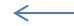 1/5/911/5/91وجود پوسترهای روش صحیح شستن دستهاقرار گرفتن محتوای آموزشی شناخت زباله ها در اختیار همراهان قرار دادن سطل های زرد و آبی در بخشنظر سنجی از مراجعین             کنترل عفونت PFEکنترل عفونت آموزش به بیمارمدیریت  کنترل عفونت آموزش اهمیت بهداشت دست هاو نصب پوستر های شستشوی صحیح دست ها بر روی دیوار بخش هاآموزش شناخت زباله های عفونی و غیر عفونی و اهمیت جداسازی آنهاآموزش اجرای صحیح تفکیک زباله در سطل های مخصوص توسط بیمار و همراه به وسیله فیلم ، اسلاید و یا پمفلتآگاه نمودن بیمار و خانواده با رعایت اصول ایمنی جهت پیشگیری از انتقال عفونت2زمان ارزشیابیمنابع مورد نیازمنابع مورد نیازامکاناتزمان خاتمهزمان شروعشاخص ارزشیابیمجریافراد ذی ربطهدف عملیاتیفعالیت اهداف جزئیردیفزمان ارزشیابیغیرمالیمالیامکاناتزمان خاتمهزمان شروعشاخص ارزشیابیمجریافراد ذی ربطهدف عملیاتیفعالیت اهداف جزئیردیفمهر91فروردین 911/6/91مکان مناسب جهت برگزاری کلاس هاسخنران کامپیوتر همکاری سرپرستاران درخصوص زمان برگزاری کلاس ها1/6/911/1/9120/5/91	15/5/911/10/9120/4/91ارائه آموزش های داده شده طبق مستندات در تاریخ معینلیستی از افراد آموزش دیده وجود فرم نیاز سنجی اسوپر وایزر آموزشی                                                PFE پزشکپرستار بالینی روان شناس بالینیPFEپزشکانپرستارانروان شناسانPFEسرپرستارانآموزش افراددرخصوص اهمیت ونحوه برقراری ارتباط مناسب بین پزشک وپرستاریا روان شناس با بیمار جهت شناخت نیازهای بهداشتی و درمانی ویتهیه فرم نیازسنجی آموزشیآموزش روش صحیح پر نمودن فرم های آموزشی به پرسنلنیاز سنجی آموزشی بیماران3اردیبهشت91کامپیوتر اینترنتکتابخانهتایپیست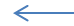 1/11/90وجود محتواهای آموزشیPFEمپزشکان پرستارانروان شناسانPFEارتقا آگاهی بیماران و خانواده ها از ماهیت بیماری.ارتقاآگاهی بیماران وخانواده ها ازسیر بیماری.ارتقا آگاهی بیماران و خانواده ها از طول درمانتولید محتواهای آموزشی در خصوص  شایعترین علل مراجعه به مرکز آ.د فارابی4زمان ارزشیابیمنابع مورد نیازمنابع مورد نیازامکاناتزمان خاتمهزمان شروعشاخص ارزشیابیمجریافراد ذی ربطهدف عملیاتیفعالیت اهداف جزئیردیفزمان ارزشیابیغیرمالیمالیامکاناتزمان خاتمهزمان شروعشاخص ارزشیابیمجریافراد ذی ربطهدف عملیاتیفعالیت اهداف جزئیردیفهر سه ماه یکبارکامپیوترال سی دیویدیوکاغذ1/12/90نظرسنجی از بیماران و خانواده آن هافرم آموزشی تکمیل شده برای هر بیمارPFEپرستار بالینیروانشناس بالینیPFEشناخت عوارض ناشی از بیماریآمادگی جهت مقابله با بیماری و عوارض آنارتقاآگاهی بیمار و همراهان در خصوص عوارض بیماری5هر سه ماه یکبارکامپیوترال سی دیویدیوکاغذزیراکسنظر سنجی از بیماران – فرم آموزشی تکمیل شده برای هر بیمار PFEپزشکپرستار روانشناسفیزیوتراپشناخت و آگاهی از پروسیجرهای درمانی و تشخیصی جهت همکاری مناسب با انجام اقدامات فوق – اخذ رضایت نامه اگاهانه از همراهان- بالا بردن کیفیت اقدامات بهداشتی و درمانی- همکاری خانواده در ادامه درمان پس از ترخیص و پیگیری امورات توانبخشی بیمارانآگاهی بیمارو همراهان ازپروسیجر های  درمانی وتشخیصی 6بطور رندوم در هر زماننیروی انساتیارزیابی بیماران در استفاده  عملی از تجهیزاتPFEپرستار بالینیPFEآموزش عملی استفاده صحیح از تجهیزات پزشکی جهت تاثیرات بهتر درمانآگاهی بیمار و همراه از استفاده صحیح تجهیزات پزشکی7زمان ارزشیابیمنابع مورد نیازمنابع مورد نیازامکاناتزمان خاتمهزمان شروعشاخص ارزشیابیمجریافراد ذی ربطهدف عملیاتیفعالیت اهداف جزئیردیفزمان ارزشیابیغیرمالیمالیامکاناتزمان خاتمهزمان شروعشاخص ارزشیابیمجریافراد ذی ربطهدف عملیاتیفعالیت اهداف جزئیردیف1/8/91فضای آموزشی مناسبارائه آموزش های موثر1/5/91برگزاری کلاسPFE –آموزش سوپروایزر آموزشیسرپرستارانروانشناسکاردرمانپرستارآموزش گزارش نویسی صحیح پرستاری در مورد وضعیت جسمانی و روانی بیمار آموزش ارتباط موثر بین بیمار وپرستار و روانشناسفعال سازی بخش کاردرمانی در برقراری آموزش های موثر در Self careارتقا سطح آگاهی بیماران روانپزشکی در زمینه مراقبت های بهداشتی از خود81/8/91فضای آموزشی مناسب–ال سی دی ویدیوکامپیوتربطور هفتگی1/6/91برگزاری کلاسPFEروان شناس PFEآموزش گروهی تکنیک های آرام سازی در بخش های روان پزشکیشناسایی و جمع آوری بیمارانتهیه پمفلت های آموزشیارتقا سطح آگاهی بیماران در زمینه مقابله با اضطراب 91/4/91فضای آموزشی مناسب– ال سی دی ویدیوکامپیوتربطور هفتگی30/3/91برگزاری کلاسکاهش میزان بیخوا بی بیماران بستری PFEروان شناس PFEآموزش گروهی بهداشت خواب دربخشهای روانپزشکیشناسایی و جمع آوری بیماران هدفتهیه پمفلت های آموزشی-آموزش راههای غیر دارویی بهبود خواب-ارجاع بیماران مرکز خواب به واحد آموزش به بیمارارتقا سطح آگاهی یماران در زمینه بهداشت خواب10زمان ارزشیابیمنابع مورد نیازمنابع مورد نیازامکاناتزمان خاتمهزمان شروعشاخص ارزشیابیمجریافراد ذی ربطهدف عملیاتیفعالیت اهداف جزئیردیفزمان ارزشیابیغیرمالیمالیامکاناتزمان خاتمهزمان شروعشاخص ارزشیابیمجریافراد ذی ربطهدف عملیاتیفعالیت اهداف جزئیردیفپایان هر کلاساینترنت فضای آموزشیکامپیوترال سی دیویدیو15/12/90لیست افراد شرکت کننده در کلاس ها  و ارزیابی خانواده های آموزش دیده – وجود محتواهای آموزشی در قالب پمفلت و...PFE      آموزشمتخصصینروانشناسانرزیدنت هاسرپرستارانPFEبرقراری کلاس های آموزش خانواده به طور هفتگی شناسایی و ارجاع بیماران هدف به PFE توسط روانشناسان و سرپرستاران جهت قرار گرفتن در لیست مربوطهارتقا سطح آگاهی خانواده های بیماران روان پزشکی در نحوه صحیح مراجعه با بیمار خود11فضایآموزشیکامپیوترال سی دیویدیولیست افراد شرکت کننده در کلاس ها - وجود محتواهای آموزشی در قالب پمفلت و..PFE   - مرکزمتادونپزشک و روانشناس مرکز متادونتهیه پمفلت آموزشی در زمینه های کنترل وسوسه و آموزش آنهابرقراری کلاس های پویایی گروه توسط روانشناس مرکزنمایش فیلم های آموزشیارتقاسطح آگاهی مراجعه کنندگان به مرکز ترک اعتیاد121/8/91دسترسی به اینترنت15/5/91PFEمعرفیدر سایت بیمارستان و ارائه اطلاعات پزشکی مرتبطPFEواحد اطلاعات و فناوری مرکز و PFEمعرفی سایت اینترنتی بیمارستان ارائه اطلاعات پزشکی در زمینه بیماری های مغز و اعصاب و اعصاب و راون از طریق سایت بیمارستانارتقاسطح آگاهی عمومی از خدمات ارائه شده در مرکز13زمان ارزشیابیمنابع مورد نیازمنابع مورد نیازامکاناتزمان خاتمهزمان شروعشاخص ارزشیابیمجریافراد ذی ربطهدف عملیاتیفعالیت اهداف جزئیردیفزمان ارزشیابیغیرمالیمالیامکاناتزمان خاتمهزمان شروعشاخص ارزشیابیمجریافراد ذی ربطهدف عملیاتیفعالیت اهداف جزئیردیف15/12/90مکان مناسب کامپیوتراینترنتزیراکسکاغذ15/11/901/11/90وجود واحد مستقل آموزش به بیمارPFE    دفتر پرستاری        مدیریت خدمات پرستاریسوپروایزربالینیحاکمیت بالینیپرستار آموزشتعیین محل استقرار واحدبرگزاری جلسات با مدیریت جهت بررسی امکانات لازمتهیه تجهیزات موجودراه اندازی واحد آموزش به بیمار110/2/91ایجاد انگیزه برای همکاری مناسب1/2/911/11/90نظر سنجی از افراد ذی ربط و مراجعین در مورد مصاحبه های انجام شده لیست نیاز های آموزشیPFE   متخصصین سرپرستارانروان شناسانپرستار آموزشمصاحبه با بیماران جهت ارزیابی نیاز های آموزشی آنانمشورت با متخصصین جهت ارزیابی نیازهای آموزشی بیمارانمشورت با سرپرستاران و پرسنل بخش هانیاز سنجی آموزشی بیماران2فضای آموزشی سخنران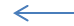 1/11/90برگزاری کلاس های آموزشی PFEواحد آموزش آموزش به بیمارافرایش توانایی ارتباط موثر با بیمار توسط درمانگرانافزایش آگاهی درمانگران در مورد شیوه های آموزشی3زمان ارزشیابیمنابع مورد نیازمنابع مورد نیازامکاناتزمان خاتمهزمان شروعشاخص ارزشیابیمجریافراد ذی ربطهدف عملیاتیفعالیت اهداف جزئیردیفزمان ارزشیابیغیرمالیمالیامکاناتزمان خاتمهزمان شروعشاخص ارزشیابیمجریافراد ذی ربطهدف عملیاتیفعالیت اهداف جزئیردیف1/3/911/7/91کامپیوتراینترنتزیراکسکاغذ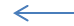 1/11/90وجود  محتواهای آموزشی ارزشیابی میزان آگاهی بیمارانPFE    پرستار آموزشپرسنل درمانی افزایش سطح آگاهی بیماران نسبت به بیماری عوارض و باز توانی بیماریتهیه محتواهای آموزشی41/7/91مجوز مدیریت کامپیوتر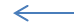 1/11/90وجود اینترنت قابل دسترسی در واحد آموزش به بیمارPFE   پرستار آموزشپرسنل درمانیاطلاع از اخبار و مطالی جدید پزشکی جهت انتقال به مراجعینتهیه محتواهای آموزشیدسترسی به اینترنت5